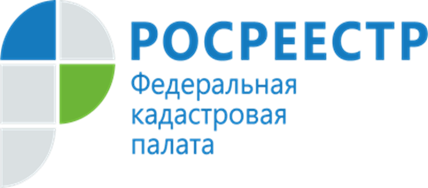 Кадастровая палата сообщает ярославцам, как заказать услугу выездного приема     В 2021 году сотрудниками Кадастровой палаты Ярославской области в рамках выездного приема было принято более 140 пакетов документов на кадастровый учет, регистрацию прав и предоставление сведений из Единого государственного реестра недвижимости (ЕГРН). В сравнении с 2020 годом, спрос увеличился более чем на 20%.  Более 96 % всех документов принято от граждан и 4% от юридических лиц.     Выездной формат включает в себя прием, обработку и, при желании заказчика, доставку документов после оказания услуги.      «Специалисты Кадастровой палаты заранее согласовывают с заявителем удобное для него время и место выезда, что позволяет обойтись без посещения многофункциональных центров. А это актуально для тех, кто избегает скоплений людей в связи с эпидемиологической обстановкой,   у кого нет времени стоять в очередях, для маломобильных граждан», - отмечает директор ярославской кадастровой палаты Татьяна Сухова.    Услуга  предоставляется на возмездной основе. Стоимость предоставления услуги по выезду к заявителям составляет от 600 до 1530 рублей за каждый пакет документов. С тарифами по оказанию услуг можно ознакомиться на сайте Кадастровой палаты в разделе  «Сервисы и услуги».     Бесплатно выездной приём осуществляется для льготных категорий граждан: ветеранов Великой Отечественной войны, инвалидов Великой Отечественной войны, детей-инвалидов, инвалидов с детства I группы, инвалидов I и II групп при предъявлении документов, выданных в установленном порядке только в отношении объектов недвижимости, правообладателем которых являются указанные лица.     Чтобы подать документы для проведения кадастрового учета и регистрации права собственности или получить сведения реестра недвижимости не выходя из дома, гражданам достаточно любым удобным способом обратиться в Кадастровую палату. Оставить заявку можно по телефону Ведомственного центра телефонного обслуживания 8 (800) 100-34-34, телефону Кадастровой палаты 8 (4852) 30-74-16 или по адресу электронной почты: uslugi@76.kadastr.ru, указав свой номер телефона для обратной связи. Также можно обратиться в офис Кадастровой палаты по адресу: г. Ярославль, ул. Пушкина 14а.     Кроме того, есть возможность воспользоваться онлайн-сервисом по выездному обслуживанию Федеральной кадастровой палаты Росреестра. Для этого на сайте ведомства необходимо выбрать раздел «Сервисы и услуги» и далее из выпадающего списка выбрать «Выездное обслуживание». Заявитель может самостоятельно подать заявку, выбрав удобные для него дату и время получения услуги и осуществить оплату на сайте с помощью банковской карты. Чтобы воспользоваться сервисом, достаточно авторизоваться через портал Госуслуг, откуда автоматически заполняются данные о заявителе.     «Владельцы личного кабинета Росреестра имеют ряд преимуществ: возможность получения уведомления о подтверждении принятия заявки и ее оплаты, изменения или отмены созданной заявки, а также получение оперативной обратной связи со специалистами, осуществляющими услугу», – говорит Татьяна Сухова.     Рекомендуем воспользоваться новым сервисом Росреестра с целью экономии своего времени и средств.        ________________________________Контакты для СМИ:Горбатюк Ольга Сергеевна,Инженер 1 категорииФилиала ФГБУ «ФКП Росреестра» поЯрославской области8 (4852) 59-82-00 доб. 24-56press@76.kadastr.ru